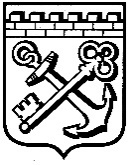 КОМИТЕТ ГРАДОСТРОИТЕЛЬНОЙ ПОЛИТИКИЛЕНИНГРАДСКОЙ ОБЛАСТИПРИКАЗот ___________ 2020 года № _________Об уточнении Правил землепользования и застройкимуниципального образования «Кингисеппское городское поселение» муниципального образования «Кингисеппский муниципальный район» Ленинградской областиВ соответствии со статьей 33 Градостроительного кодекса Российской Федерации, пунктом 1 части 2 статьи 1 областного закона от 7 июля 2014 года      № 45-оз «О перераспределении полномочий в области градостроительной деятельности между органами государственной власти Ленинградской области и органами местного самоуправления Ленинградской области», пунктом 2.13 Положения о Комитете градостроительной политики Ленинградской области, утвержденного постановлением Правительства Ленинградской области от 9 сентября 2019 года № 421, в связи с установлением зон подтопления, затопления, приказываю:уточнить Правила землепользования и застройки муниципального образования «Кингисеппское городское поселение» муниципального образования «Кингисеппский муниципальный район» Ленинградской области, утвержденные решением совета депутатов муниципального образования «Кингисеппское городское поселение» муниципального образования «Кингисеппский муниципальный район» Ленинградской области от 22 августа 2014 года № 790, согласно приложению к настоящему приказу.Председатель комитета                                                                          И.Я.Кулаков